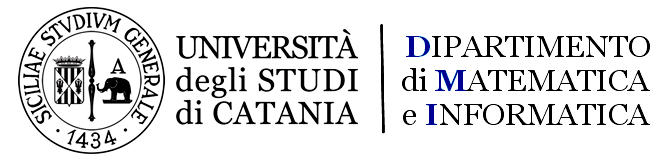 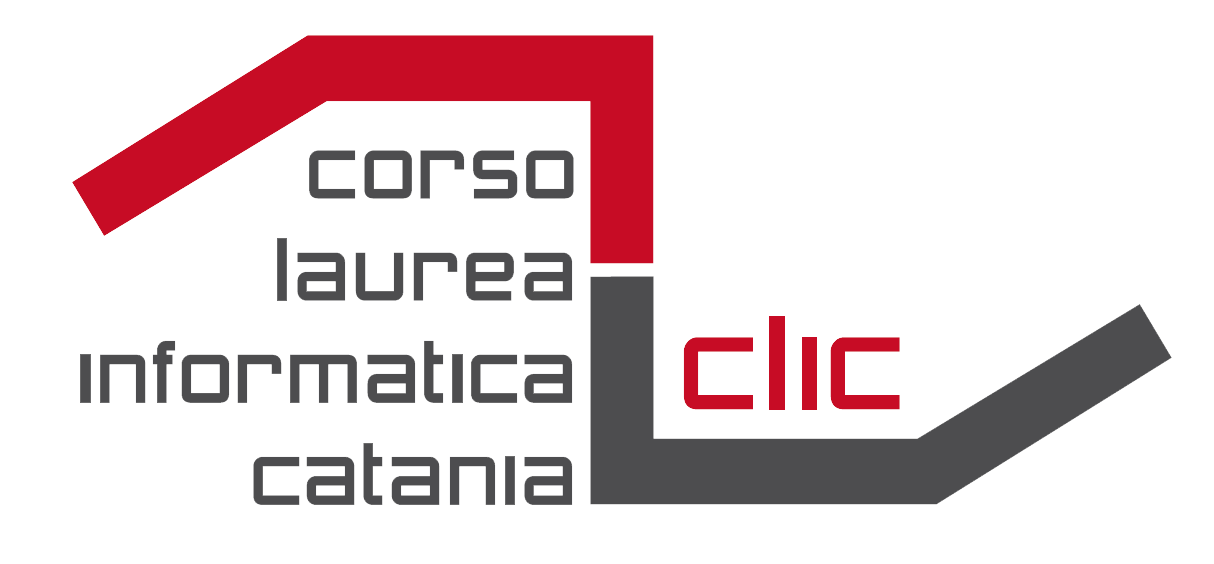 RICHIESTA RICONOSCIMENTO CREDITIda inviare via email a cmele@dmi.unict.it e filippo.stanco@unict.itAl Prof. Filippo StancoPresidente del Corso di Studio di primo livello in InformaticaIl/la sottoscritto/a __________________________________________________________________iscritto/a per l’A.A. 2019/20 al Corso di Laurea triennale in Informatica Matr. n° _____ /_____________ e-mail _______________________________________________;tel. ___________________Avendo frequentato il ciclo di seminari “Innovative methods to design, develop and manage complex applications” tenuto dall’azienda PARADIGMA per un totale di 24 ore corrispondenti a 3 CFU nell’A.A. 2019/20chiede Il riconoscimento dei suddetti 3 CFU come tirocinio formativo curriculare.(oppure) Il riconoscimento dei suddetti 3 CFU e di ulteriori 3 CFU di ____________________________ (allegare attestato) come insegnamento a scelta da 6 CFU ________________________________ (specificare il nome dell’insegnamento a scelta).Catania, ____________________            Firma_____________________________